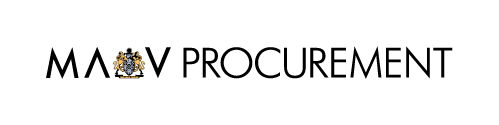 Municipal Association of Model Procurement Policy (Updated)August  2011Disclaimer This document has been prepared by the MAV for use by Council members to assist them meet the requirement of s186a of the Local Government Act (1989). An independent consultant, Lisa Williams of LPW Associates was engaged by the MAV to update the Procurement Policy.It is recommended that users seek appropriate legal advice and exercise their own care, skill and diligence with respect to their use, interpretation and implementation of this document.For further information about this document, please contact:Cameron SpenceManager, MAV ProcurementMunicipal Association of  Tel: (03) 9667 5554Email: cspence@mav.asn.au.© Copyright Municipal Association of , 2011 The MAV is the statutory peak body for local government in , representing all 79 municipalities within the state.  ForewordTable of ContentsForeword	5Draft Model Procurement Policy	61	Principles	61.2	Scope	71.3	Purpose	71.4	Treatment of GST	81.5	Definitions and Abbreviations	82	Effective Legislative and Policy Compliance and Control	102.1	Ethics and Probity	102.1.1	Requirement	102.1.2	Conduct of Councillors and Council Staff	102.1.2.1	General	102.1.3	Tender Processes	112.1.4	Conflict of Interest	112.1.5	Fair and Honest Dealing	112.1.6	Gifts and Hospitality	122.1.7	Disclosure of Information	122.2	Governance	122.2.1	Structure	122.2.2	Standards	132.2.3	Methods	132.2.4	Responsible Financial Management	142.3	Procurement Processes and Thresholds	142.3.1	Process	14Any Council procurement under the threshold must comply with the Council’s own policy and procedures.	162.3.2.1	Tenders	162.3.2.2	Quotations	162.4	Delegation of Authority	172.4.1	Requirement	172.4.2	Delegations	172.4.2.1	Council Staff	172.4.2.2	Delegations Reserved for the Council	182.5	Internal Controls	182.6	Risk Management	182.6.1	General	192.6.2	Supply by Contract	192.7	Contract Terms	192.8	Dispute Resolution	192.9	Category Management	202.10	Contract Management	202.11	e-Procurement	203	Demonstrate Sustained Value	213.1	Integration with Council Strategy	213.2	Achieving Best Value	213.2.1	Requirement	213.2.2	Approach	213.2.3	Role of Specifications	223.3	Performance Measures and Continuous Improvement	223.4	Corporate Social Responsibility	233.4.1	Social Procurement	233.5	Sustainability	243.5.1	General	243.5.2	Sustainable Procurement	243.6	Diversity	254	Apply a Consistent and Standard Approach	254.1	Standard Processes	254.2	Performance Indicators	264.3	Management Information	265	Build and Maintain Supply Relationships	275.1	Developing and Managing Suppliers	275.2	Supply Market Development	275.3	Relationship Management	285.4	Communication	286	Review Process	287	Policy Owner and Contact Details	29ForewordThe role of Procurement is increasingly seen by both private and public sector organisations as a key component of achieving strategic business objectives. Each year, the 79 Victorian Councils collectively spend in excess of $3 billion procuring goods and services in a wide variety of expenditure areas. Across Local Government in particular, the last three years has seen a growing focus on improving Council wide Procurement practices, through a variety of initiatives including the 2008 Local Government Procurement Strategy and most recently the Procurement Excellence Program led by Local Government Victoria through the Councils Reforming Business (CRB) program. In response to the legislative requirements of s186 of the Local Government Act which requires Councils to review their Procurement Policy, the Municipal Association of Victoria through its services arm MAV Procurement has undertaken a review of the model Procurement Policy. All Councils were surveyed in June 2011 by MAV Procurement and asked to provide feedback on the existing Procurement Policy. In response to feedback received from Councils, the policy has been updated where appropriate.The draft model Procurement Policy document is designed to be used as a template. Councils may wish to amend the policy where necessary to reflect their own individual needs, for example, with regards to the procedure for the procurement of goods and services below the threshold values outlines in the Act.Draft Model Procurement Policy 
1	Principles 1.1	Background<Insert name> Council:Recognises that:Developing a procurement strategy and adopting appropriate best practice contracting and procurement principles, policies, processes and procedures for all goods, services and works by Council, will enhance achievement of Council objectives such as sustainable and social Procurement; bottom-line cost savings, supporting local economies; achieving innovation; and better services for communities. The elements of best practice applicable to local government procurement incorporate:broad principles covering ethics, value for money, responsibilities and accountabilities;guidelines giving effect to those principles;a system of delegations (i.e. the authorisation of officers to approve and undertake a range of functions in the procurement process);procurement processes, with appropriate procedures covering minor, simple procurement to high value, more complex procurement; andCouncil’s contracting, purchasing and contract management activities endeavour to:support the Council’s corporate strategies, aims and objectives including, but not limited to those related to sustainability, protection of the environment, and corporate social responsibility; take a long term strategic view of its procurement needs while continually assessing, reviewing and auditing its procedures, strategy and objectives;provide a robust and transparent audit trail which ensures that procurement projects are delivered on time, within cost constraints and that the needs of end users are fully met;are conducted, and are seen to be conducted, in an impartial, fair and ethical manner; achieve value for money and quality in the acquisition of goods, services and works by the Council;ensure that risk is identified, assessed and managed at all stages of the procurement process;Use strategic procurement practices and innovative procurement solutions to promote sustainability and best value, in particular making use of collaboration and partnership opportunities;Use social procurement to enhance sustainable and strategic procurement to effectively contribute towards building stronger communities and meeting the wider social objectives of the Council;Comply with legislation, corporate policies or other requirements, ensuring that all staff responsible for procurement and contract management are aware of and adhere to the legislative requirements, Council standards and best practice.1.2	ScopeThis Procurement Policy is made under Section 186a of the Local Government Act 1989. The Act is the key legislative framework that regulates the process of all local government procurement in Victoria. Section 186a of the Act requires the Council to prepare, approve and comply with a Procurement policy encompassing the principles, processes and procedures applied to all purchases of goods, services and works by the Council.This policy applies to all contracting and procurement activities at Council and is binding upon Councillors, Council Staff and temporary employees, contractors and consultants while engaged by the Council. The Act and the Procurement Policy of the Council is the primary reference point for how all procurement should be performed. 1.3	PurposeThe purpose of this Policy is to:
provide policy and guidance to the Council to allow consistency and control over Procurement activities;demonstrate accountability to rate payers;provide guidance on ethical behaviour in public sector purchasing;demonstrate the application of elements of best practice in purchasing; andincrease the probability of obtaining the right outcome when purchasing goods and services.1.4	Treatment of GSTAll monetary values stated in this policy include GST except, where specifically stated otherwise.1.5	Definitions and Abbreviations2	Effective Legislative and Policy Compliance and Control2.1	Ethics and Probity2.1.1	RequirementThe Council’s Procurement activities shall be performed with integrity and in a manner able to withstand the closest possible audit scrutiny.2.1.2	Conduct of Councillors and Council Staff2.1.2.1	GeneralCouncillors and Council staff shall at all times conduct themselves in ways that are, and are seen to be, ethical and of the highest integrity and will:treat potential and existing suppliers with equality and fairness; not seek or receive personal gain; maintain confidentiality of Commercial in Confidence information such as contract prices and other sensitive information; present the highest standards of professionalism and probity; deal with suppliers in an honest and impartial manner that does not allow conflicts of interest; provide all suppliers and tenderers with the same information and equal opportunity; andbe able to account for all decisions and provide feedback on them..2.1.3	Tender ProcessesAll tender processes shall be conducted in accordance with the requirements of this policy and any associated procedures, relevant legislation, relevant Australian Standards and the Act.2.1.4	Conflict of InterestCouncillors and Council staff shall at all times avoid situations in which private interests conflict, or might reasonably be thought to conflict, or have the potential to conflict, with their Council duties.Councillors and Council staff involved in the procurement process, in particular preparing tender documentation, including writing tender specifications, tender opening, and tender evaluation panels, must:Avoid conflicts, whether actual, potential or perceived, arising between their official duties and their private interests. Private interests include the financial and other interests of Councillors and Council Staff, plus their relatives and close associatesDeclare that there is no conflict of interest. Where future  conflicts, or relevant private interests arise  Council Staff must make their manager, or the chairperson of the relevant tender assessment panel or board aware and allow them to decide whether the officer should continue to be involved in the specific Procurement exerciseObserve prevailing Council, VGPB and e-hub guidelines on how to prevent or deal with conflict of interest situations; and not take advantage of any tender related information whether or not for personal gain.2.1.5	Fair and Honest DealingAll prospective contractors and suppliers must be afforded an equal opportunity to tender or quote.Impartiality must be maintained throughout the procurement process so it can withstand public scrutiny.The commercial interests of existing and potential suppliers must be protected.Confidentiality of information provided by existing and prospective suppliers must be maintained at all times, particularly commercially sensitive material such as, but not limited to prices, discounts, rebates, profit, manufacturing and product information.2.1.6	Gifts and HospitalityNo Councillor or member of Council staff shall, either directly or indirectly solicit or accept gifts or presents from any member of the public involved with any matter that is connected with the duties of the officer, or in which the Council is interested.Councillors and Council staff must exercise the utmost discretion in accepting hospitality from contractors or their representatives, or from organisations, firms or individuals with whom they have official dealings. Councillors and Council staff should also avoid the ambiguous situation created by visiting the premises of a contractor, organisation, firm or individual uninvited and/or not on official business.Offers of bribes, commissions or other irregular approaches from organisations or individuals (no matter how flimsy the evidence available), must be promptly brought to the attention of the CEO.2.1.7	Disclosure of InformationCommercial in-confidence information received by the Council must not be disclosed and is to be stored in a secure location.Councillors and Council staff are to protect, by refusing to release or discuss the following:Allocated Council budgets for proposed tenderes;information disclosed by organisations in tenders, quotation or during tender negotiations;all information that is Commercial in Confidence information; andpre-contract information including but not limited to information provided in quotes and tenders or subsequently provided in pre-contract negotiations.Discussion with potential suppliers during tender evaluations should not go beyond the extent necessary to resolve doubt on what is being offered by that supplier.2.2	Governance2.2.1	StructureThe Council shall:establish a procurement management responsibility structure and delegations ensuring accountability, traceability and auditability of all procurement decisions made over the lifecycle of all goods, services and works purchased by the Council; ensure that the Councils’ procurement structure:is flexible enough to purchase in a timely manner the diverse range of material, goods, works and services required by Council; ensures that prospective contractors and suppliers are afforded an equal opportunity to tender/quote; encourages competition.2.2.2	StandardsThe Council’s procurement activities shall be carried out to the professional standards required by best practice and in compliance with:The Act,The Council’s policies,The Council’s Code of Conduct,Local Government Procurement Best Practice GuidelinesOther relevant legislative requirements such as but not limited to the Trade Practices Act, Goods Act and the Environmental Protection Act.2.2.3	MethodsThe Council’s standard methods for purchasing goods, services and works shall be by some or all of the following methods:purchasing card; purchase order following a quotation process from suppliers for goods or services that represent best value for money under directed quotation thresholds;under contract following a tender process;using aggregated purchasing arrangements with other Councils, MAV Procurement, Victorian Government, or other bodies;other arrangements authorised by the Council or the CEO on a needs basis as required by abnormal circumstances such as emergenciesThe Council may, at the CEO’s discretion and based on the complexity and cost of the project, conduct one stage or multi-stage tenders.  Typically a multi-stage tender process will commence with a registration of interest stage followed by a tender process involving the organisations selected as a consequence of the registration of interest stage.2.2.4	Responsible Financial ManagementThe principle of responsible financial management shall be applied to all procurement activities. Accordingly, to give effect to this principle, the availability of existing funds within an approved budget, or source of funds, shall be established prior to the commencement of any procurement action for the supply of goods, services or works. Council staff must not authorise the expenditure of funds in excess of their financial delegations. Council staff must not disclose allocated tender budgets to suppliers.Council funds must be used efficiently and effectively to procure goods, services and works and every attempt must be made to contain the costs of the procurement process without compromising any of the procurement principles set out in this Policy.2.3	Procurement Processes and Thresholds 2.3.1	ProcessCouncil procurement processes are based on a number of principles:Best ValueThe benefits of the purchase are weighted against the costs necessary for the optimum result for the Council and local community. The Council is not required to accept the lowest tender. Instead, the Council is required to take into account issues of quality, cost, the accessibility of the service and other factors relevant to both the overall objectives of the Local Government Act.Best value is often mistaken for meaning the lowest price, however, in terms of the contracting process, best value requires us to balance quality and price with as much transparency as is reasonably achievable. In this context price should take into account the whole life cost of the provision so far as is practicable. It follows that the delivery of Best value is dependant upon Council priorities. Achieving best value also requires challenging the need for the procurement and the way in which the service may be reconfigured to achieve improvements in service delivery, comparing service provision options against all those available, consulting with key stakeholders and ensuring competition in the open market.Achieving best value for money must be the basis of all procurement decisions within the Council.Open and Fair CompetitionAll suppliers are treated fairly in an open and transparent manner and have access to the same information.AccountabilityThe Council maintains consistency in the approach to procurement across the whole organisation through coherent frameworks, policies and procedures. Accountability in procurement means being able to explain and provide evidence on the process followed.   The test of accountability is that an independent third party must be able to see clearly that a process has been followed and that the process is fair and reasonable. Therefore the processes by which all procurement activities are conducted will be in accordance with the Council’s procurement policies and procedures as set out in this policy and related, relevant Council policies and procedures.Additionally:all Council staff must be able to account for all procurement decisions made over the lifecycle of all goods, services and works purchased by the Council and provide feedback on them; andall procurement activities are to provide for an audit trail for monitoring and reporting purposes.Risk ManagementStrategies for managing risks associated with all procurement processes are in place and consistent.Probity and TransparencyAll Council procurement processes must be conducted in a fair, honest and open manner, with the highest levels of integrity and in the public interest2.3.2	Minimum Spend Competition Thresholds Any Council procurement under the threshold must comply with the Council’s own policy and procedures.The Council will from time to time decide and publish in this policy clear guidelines for minimum spend competition thresholds. These will be decided by the Council by analyzing the historical size and complexity of the procurement activity and of proposed procurement activities.2.3.2.1	TendersPurchase of all goods and services for which the estimated expenditure exceeds $150,000, and building and construction works for which the estimated expenditure exceeds $200,000, must be undertaken by public tender as per the thresholds contained in the Local Government Act.The tender thresholds shall apply for two financial accounting periods.However, should the CEO consider that the nature of the requirement and the characteristics of the market are such that the public tender process would lead to a better result for the Council, public tenders may be called for purchase of goods, services and works for which the estimated expenditure is below these thresholds. 2.3.2.2	QuotationsPurchase of goods, services having a total $150,000 and works having a total valuation of $200,000 or less may be undertaken using the procurement by quotation method as described below:
Items with a value up to $5,000 – Request for Quotation. 
A minimum of one email quotation must be obtained and the details recorded before placing an order (similar details must be recorded where more than one supplier has quoted) and documented in the Councils’ Record system. Items with a value $5,001 to $15,000 – Request for Quotation. Council will receive a minimum of three email quotations. The quotation offering the best value for money must be confirmed by the supplier on company letterhead and the order placed with that firm.Details of the suppliers contacted and their quotations must be recorded on at least a simple spreadsheet or similar document in the Councils’ Records system.  Items with a value $15,001 to $149,000/$199,000 – Request for Quotation. Council will receive up to five written quotations by issuing a written Request for Quotation. Public advertising is not required. Quotations returned by the nominated closing date must be evaluated and a recommendation made in favour of the supplier offering the best value for money outcome. The original supplier’s quotations must be maintained in Councils’ Record system.Public Advertising. Quotations may be advertised at the Council staff member’s discretion in addition to the methods above. This may occur when a field of potential tenderers hasn’t been established, or an innovative approach is required, or the project has broad appeal that may attract keen prices, etc. 2.4	Delegation of Authority2.4.1	RequirementDelegations define the limitations within which Council staff are permitted to work. Delegation of procurement authority allows specified Council staff to approve certain purchases, quotation, tender and contractual processes without prior referral to the Council. This enables the Council to conduct procurement activities in an efficient and timely manner whilst maintaining transparency and integrity.2.4.2	Delegations2.4.2.1	Council StaffThe Council shall maintain a documented scheme of procurement delegations, identifying the Council staff authorised to make such procurement commitments in respect of goods, services and works on behalf of the Council and their respective delegations contained in Financial Delegations policiesAcceptance of tendersAcceptance of quotes Contract term extensions (within authorised budget)Contract amendment (non-financial)Contract amendment (financial)Appointment to register of pre-qualified suppliersCredit Card purchasesProcedural exceptions2.4.2.2	Delegations Reserved for the CouncilCommitments and processes which exceed the CEO’s delegation and which must be approved by the Council are:Initial signing and sealing of contract documents.Tender recommendations and Contract approval for all expenditure over $150,000+ for goods and services and $200,000+ for Design and Construct works in value.Variations and contract term extensions (requiring additional budget).2.5	Internal ControlsThe Council will install and maintain a framework of internal controls over procurement processes that will ensure:more than one person is involved in and responsible for a transaction end to end; transparency in the procurement process; a clearly documented audit trail exists for procurement activities;appropriate authorisations are obtained and documented; andsystems are in place for appropriate monitoring and performance measurement.2.6	Risk Management2.6.1	GeneralRisk Management is to be appropriately applied at all stages of procurement activities which will be properly planned and carried out in a manner that will protect and enhance the Councils capability to prevent, withstand and recover from interruption to the supply of goods, services and works.2.6.2	Supply by ContractThe provision of goods, services and works by contract potentially exposes the Council to risk. The Council will minimise its risk exposure by measures such as: 
standardising contracts to include current, relevant clauses; requiring security deposits where appropriate; referring specifications to relevant experts; requiring contractual agreement before allowing the commencement of  work; use of or reference to relevant  Australian Standards (or equivalent); and effectively managing the contract including monitoring and enforcing performance. 2.7	Contract TermsAll contractual relationships must be documented in writing based on standard terms and conditions. Where this is not possible, approval must be obtained from the appropriate member of Council staff listed in the Council Delegations. To protect the best interests of the Council, terms and conditions must be settled in advance of any commitment being made with a supplier. Any exceptions to doing this expose the Council to risk and thus must be authorised by the appropriate member of Council staff listed in the Council Delegations. 2.8	Dispute ResolutionAll Council contracts shall incorporate dispute management and alternative dispute resolution provisions to minimise the chance of disputes getting out of hand and leading to legal action.2.9	Category Management	The Council has a Category Management approach to procurement which brings together expertise from across the Council to identify the most appropriate and effective approach to deliver the Council’s outcomes through sourcing and supply arrangements.The main objective of category management is to reach a point where all or a very high percentage of the Council’s spend within a category is being channeled through approved arrangements, aligned with strategic priorities such that value is maximised on every dollar of expenditure. 2.10	Contract ManagementThe purpose of contract management is to ensure that the Council, and where applicable its clients, receive the goods, services or works provided to the required standards of quality and quantity as intended by the contract by:establishing a system monitoring and achieving the responsibilities and obligations of both parties’ under the contract; andproviding a means for the early recognition of issues and performance problems and the identification of solutions.adhering to Council’s Risk Management Framework and adhering to relevant Occupational Health and Safety Contractor Compliance Procedures. All Council contracts are to include contract management requirements. Furthermore, contracts are to be proactively managed by the member of Council staff responsible for the delivery of the contracted goods, services or works to ensure the Council receives Value for Money.2.11	e-Procuremente-Procurement is integral to the overall development of procurement processes and involves the use of an electronic system/s to acquire and pay for supplies, services` and works.By utilising e-procurement the Council aim to:reduce transaction costsachieve greater leveragemake processes more efficient;improve management information and visibility of spend;increasing control and consistency of processes, andimprove spend compliance.3	Demonstrate Sustained Value3.1	Integration with Council StrategyThe Council procurement strategy shall support its corporate strategy, aims and objectives, including but not limited to those related to sustainability, protection of the environment, corporate social responsibility and meeting the needs of the local community such as:feeling safe,living in a clean and pleasant environment, andreceiving good quality and well managed Council services that are Value for Money3.2	Achieving Best Value3.2.1	RequirementThe Council’s procurement activities will be carried out on the basis of obtaining best value.. This means minimising the total cost of ownership over the lifetime of the requirement consistent with acceptable quality, reliability and delivery considerations. Lowest price is not the sole determinate of best value..3.2.2	ApproachThis will be facilitated by: developing, implementing and managing procurement strategies that support the co-ordination and streamlining of activities throughout the lifecycle;effective use of competition;using aggregated contracts where appropriate; identifying and rectifying inefficiencies in procurement processes; developing cost efficient tender processes including appropriate use of e-solutions;Council staff responsible for providing procurement services or assistance within the Council providing competent advice in terms of available products and agreements; andworking with suppliers to create relationships that are professional and productive, and are appropriate to the value and importance of the goods, services and works being acquired. 3.2.3	Role of SpecificationsSpecifications used in quotations, tenders and contracts are to support and contribute to the Council’s Value for Money objectives through being written in a manner that: ensures impartiality and objectivity; clearly defines the Council’s requirements;encourages the use of standard products; encourages sustainability;eliminates unnecessarily stringent requirements 3.3	Performance Measures and Continuous ImprovementAppropriate performance measures are to be established and reporting systems will be used to monitor performance and compliance with procurement policies, procedures and controlsProcurement procedures, practices and costs will be benchmarked externally. Internal service standards will be agreed within the Council and performance against these targets will be measured and reviewed regularly to support continuous improvement. The performance measurements developed will be used to: Highlight trend and exceptions where necessary to enhance performance. Improve the internal efficiency of the procurement process and where relevant the performance of suppliersFacilitate programs to drive improvement in procurement to eliminate waste and inefficiencies across key spend categories. Corporate Social ResponsibilityCorporate Social Responsibility (CSR) is about taking positive action to demonstrate the Council’s commitment to the local community and environment on which it impacts. This means the Council maximising the benefits of the services they provide across the community and minimising the negative aspects of their activities.The Council integrates CSR into its organisational policies and practices through social procurement, sustainability and diversity.3.4.1	Social ProcurementSocial Procurement generates positive outcomes by building on initiatives already undertaken by the Council in enhancing sustainable and strategic procurement practice, further enabling procurement to effectively contribute towards building stronger communities and meeting the social objectives of the Council.The Council is committed to Social Procurement by:Ensuring all procurement practices are sustainable and strategically aligned with the wider Council objectivesAchieving greater value for money across the community through the use of effective procurementEnsuring all businesses have the same opportunity to tender for Council contractsEnhancing partnerships with other Councils, suppliers and community stakeholdersBuilding and maintaining a strong community by exploring ways to generate local employment (particularly among disadvantaged residents) and further strengthening the local economyPurchasing ethical and fair trade goods to support equitable, local, national and international trade.3.5	Sustainability3.5.1	GeneralThe Council is committed to achieving sustainability and ensuring it monitors and reports on Council activities and programs that have an impact on or contribute to the environment including but not limited to the following:waste management,recycling,energy management,emission management,water conservation,green building design, andprocurement.3.5.2	Sustainable ProcurementThe Council recognises it has an implicit role in furthering sustainable development, through its procurement of goods, and services and works. In addition, the Council recognises the potential impact this spend has on the environment and where applicable will integrate sustainability, environmental and social issues into the procurement process. The Council aims to achieve this by:Taking into account the need to minimise emissions and reducing the negative impacts of transportation when purchasing goods and servicesTaking steps to minimise carbon dioxide and other greenhouse gas emissions through the detailed consideration of products and services procured Considering the environmental performance of all suppliers and contractors, and encouraging them to conduct their operations in an environmentally sensitive mannerConsidering the basic life cycle analysis of products to minimise the adverse effects on the environment resulting directly or indirectly from productsSelecting products / services that have minimal effect on the depletion of natural resources and biodiversityGiving a preference to Fairtrade, or equivalent, and ethically sourced and produced goods and servicesWorking more effectively with local suppliers to ensure they are encouraged to bid for the Council’s business in line with the Procurement Policy.Ensuring all relevant procurement contracts and tenders contain sustainability specifications as appropriate to the product or service being procured.Comply with all Australian regulations and legislation and ensuring our suppliers do the same Training all Council staff on sustainability considerations within the procurement process 
3.6	DiversityPromoting equality through procurement can improve competition, best value, the quality of public services, satisfaction among users, and community relations. It should be a consideration in every procurement project and reflect corporate commitment to diversity and equal opportunities wherever possible. 4	Apply a Consistent and Standard ApproachThe Council will provide effective and efficient commercial arrangements for the acquisition of goods and services4.1	Standard ProcessesThe Council will provide effective commercial arrangements covering standard products and provision of standard services across the Council to enable employees to source requirements in an efficient manner. This will be achieved via establishing the following:Pricing where relevantProcesses, procedures and techniques Tools and business systems (e.g. implementing appropriate e-tendering, e-evaluation; e-catalogue or e-sourcing arrangements). Reporting requirements Application of standard contract terms and conditions. 4.2	Performance IndicatorsA list of performance indicators will be developed to measure procurement performance. They will include criteria such as: The proportion of spend against corporate contracts User and supplier satisfaction levels Knowledge and skill of Council employees in procurement processLevel of compliance and understanding of Council procurement policiesMeasuring the success of procurement initiatives eg. procurement cards 4.3	Management InformationThe Council seeks to improve its’ performance by capturing and analysing procurement management information in a variety of areas, including:Volume of spendNumber of transactions per supplierComplianceSupplier performanceUser satisfactionCategory managementGreen spendThe Council will also use external sources of management information to assist with the procurement decision making process including:Benchmarking dataInformation from professional bodies such as the Chartered Institute of Purchasing and Supply AustraliaSupplier reports5	Build and Maintain Supply RelationshipsCouncil recognises that in order to achieve sustainable value, a strategic assessment of the appropriate ‘channel to market’ should be undertaken – whether to go to market on its own, participate in regional or sector aggregated projects or panels, access State Government panel agreements or other means. Council will consider supply arrangements that deliver the best value outcomes in terms of time, expertise, cost, value and outcome.5.1	Developing and Managing SuppliersDeveloping and managing suppliers is essential to achieving a competitive market capable of delivering the Councils services and works requirements.Council need to interact with the market and our suppliers in particular to understand their views and what enables and encourages diverse parts of the market to bid for work with the Council. At the same time Council will ensure that our relationship with strategic suppliers is mutually productive and that goals are shared. Council aim to develop a relationship with suppliers that creates mutually advantageous, flexible and long term relations based on the quality of performance and financial savings.5.2	Supply Market DevelopmentA wide range of suppliers should be encouraged to compete for Council work. The focus for new work need not always be with the larger more familiar businesses. Other types of organisations offering business diversity include: Local businesses Green suppliersSmall to medium sized enterprises (SME’s) Social enterprises Ethnic and minority business Voluntary and community organisations 5.3	Relationship ManagementThe Council is committed to developing constructive long-term relationships with suppliers. It is important that the Council identifies its key suppliers so that its efforts are focused to best effect. Such areas may include:Size of spend across the Council Criticality of goods / services, to the delivery of the Council’s services Availability of substitutes 5.4	CommunicationExternal communication is very important in ensuring a healthy interest from potential suppliers and partners to the Council. The external website will be updated and provide: 
Information about Council and how to become an approved supplier. A list of existing and forthcoming contract opportunities, projected over a number of years. Guidelines for doing business with Council. Standard documentation used in the procurement process.Links to other relevant sites. 6	Review Process. The Council endeavours to continually improve its procurement performance such that all relevant policies, guidance and training are continually reviewed and updated. The effectiveness of this approach will be measured and reported upon annually. 7	Policy Owner and Contact DetailsXXXXXXXX, Procurement Manager,XXXXXXX Council is the designated owner of this policy. For further information on the policy, please contact via email: XXXXXXX phone XXXXXXX. TermDefinitionActLocal Government Act 1989.Commercial in ConfidenceInformation that, if released, may prejudice the business dealings of a party e.g., prices, discounts, rebates, profits, methodologies and process information.Contract ManagementThe process that ensures both parties to a contract that fully meet their respective obligations as efficiently and effectively as possible, in order to deliver the business and operational objectives required from the contract and in particular, to provide value for money.Council Staff	Includes full-time and part-time Council Staff, and temporary employees, contractors and consultants while engaged by the Council.Probity	Within Local Government, the word "probity" is often used in a general sense to mean "good process." A Procurement process that conforms to the expected standards of probity is one in which clear procedures that are consistent with the Council’s policies and legislation are established, understood and followed from the outset. These procedures need to consider the legitimate interests of suppliers and ensure that all potential suppliers are treated equitably.Category ManagementA ‘Category’ is an area of spend determined by known market boundaries separating different products, services or industries. Category management recognises that suppliers within a certain market are likely tohave similarities which enable a tailored approach to procurement.ProcurementProcurement is the whole process of acquisition of external goods, services and works. This process spans the whole life cycle from initial concept through to the end of the useful life of an asset (including disposal) or the end of a service contract.e-Procuremente-Procurement is integral to the overall development of procurement processes and involves the use of an electronic system/s to acquire and pay for supplies, services` and works.Corporate Social Responsibility (CSR)Corporate Social Responsibility (CSR) is about taking positive action to demonstrate the Council’s commitment to the local community and environment on which it impacts.Sustainability	Activities that meet the needs of the present without compromising the ability of future generations to meet their needs.Social ProcurementSocial Procurement uses Procurement processes and purchasing power to generate positive social outcomes in addition to the delivery of efficient goods, services and works.Tender Process	The process of inviting parties to submit a quotation by tender using public advertisement, followed by evaluation of submissions and selection of a successful bidder or tenderer.Expression of Interest (EOI)An invitation for persons to submit an EOI for the provision of the Goods and/or Services generally set out in the overview of requirements contained in the document. This Invitation is not an offer or a contract Request for Proposal (RFP)A request for proposal is generally sent to the supplier market, designed to capture commercial information and pricing. Allows Council to assess suitability and evaluate responses against a set of pre defined requirementsBest ValueBest value in Procurement is about selecting the supply of goods, services and works taking into account both cost and non-cost factors including:contribution to the advancement of the Council’s priorities;non-cost factors such as fitness for purpose, quality, service and support; andcost-related factors including whole-of-life costs and transaction costs associated with acquiring, using, holding, maintaining and disposing of the goods, services or works.